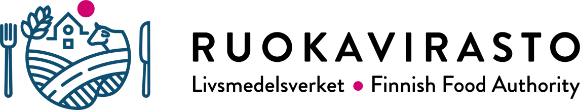 Tilakohtainen nautojen hyvinvointisuunnitelma Hyvinvointisuunnitelma on toiminnan hallintasuunnitelma, joka sisältää tilakohtaisia nautojen hyvinvoinnista, terveydenhoidosta ja bioturvallisuudesta. Kuvaa asiat kaikkien eläinten ja eläinrakennusten osalta.Mikäli tilalla osa asioista on erillisissä asiakirjoissa (tms.), merkitse alla oleviin sarakkeisiin, mitä ja missä nämä ovat ja liitä Eläinten hyvinvointikorvauksen tukihaussa mukaan. Tämä on esimerkkipohja, mutta voit käyttää myös muuta pohjaa, jossa on alla mainitut asiat. TilatunnusPäiväysTila-automaatio/järjestelmät ja varautuminen häiriötilanteisiinTilakohtaiset toimenpiteetkuvaus miten asia on järjestettymahdolliset kehittämisideatIlmanvaihdon toteutus- Varautuminen ilmanvaihdon toimintahäiriöihin (esim. sähkökatko tai laiterikko)Juomaveden saannin toteutus- Varautuminen vesikatkoksiin (esim. sähkökatko, laiterikko tai vesiongelma)Lämpötilan säätely- Eläimen suojaaminen kylmältä, kuumalta ja vedolta (esim. sähkökatko, laiterikko, sääolosuhteet)Ruokintalaitteisto- Varautuminen ruokintalaitteiston toimintahäiriöihin (esim. sähkökatko, laiterikko tai vesiongelma)RuokintaTilakohtaiset toimenpiteetkuvaus miten asia on järjestettymahdolliset kehittämisideatPääasiallisen karkearehun rehuanalyysi ja kirjallinen eläinryhmäkohtainen ruokintasuunnitelma (liitä EHK-tukihakemukseen)riittävä vedensaanti (virtaus, nippojen/kuppien määrä, kunto ja sijoittelu, tarvittaessa vesinäyte)ravinnon saannin toteutus (oikeanlaista ja riittävää)Miten ruokinnassa (esim. karkearehun osuus, väkirehun lisäaineet, kasviöljyt) on huomioitu ilmastotavoitteet? Suunnitelma tartuntojen estämisestä 
(miten asia on hoidettu, mitä toimia tehdään)Tilakohtaiset toimenpiteetkuvaus miten asia on järjestettymahdolliset kehittämisideatHengitystieinfektioiden välttäminen (esim. eläinten ryhmittelyllä)Käytännöt eläimen saapuessa ja lähtiessä tilalta (esim. terveystodistus, osastointi, kulkureittien suunnittelu)Henkilökunnan opastus ja tautisuojausVierailijoiden tautisuojaus Eläimen lopetus tilalla 
(miten tehdään / on tehty ja kuka tekee)Raatojen säilytys ja hävittäminenHyvinvoinnin parantaminen
(miten asia on hoidettu)Tilakohtaiset toimenpiteetkuvaus miten asia on järjestettymahdolliset kehittämisideatMakuualueen pehmeys (esim. kiinteäpohjainen, hyvin kuivitettu/ kumimatot ritilöiden päällä)Eläinten puhtaus (miten puhtaudesta huolehditaan)Sairaiden ja poikivien eläinten hoito (myös erillinen toimenpide valittavissa)Sorkkaterveys (tarkastus ja hoito)Vasikan hyvinvointi 
(miten asia on hoidettu, myös erillinen toimenpide valittavissa)Tilakohtaiset toimenpiteetkuvaus miten asia on järjestettymahdolliset kehittämisideatTernimaito (koska, kenelle ja miten annetaan, ternimaidon laatu)Kuivitus (miten huolehditaan siitä, että vasikan makuupaikka on kuiva, pehmeä ja vedoton)Ryhmäkarsinat (miten asia on hoidettu)Nupoutus (kuka tekee, milloin tehdään, miten tehdään)Laidunnus ja ulkoilu(laidunnuksesta erillinen toimenpide valittavissa)Tilakohtaiset toimenpiteetkuvaus miten asia on järjestettymahdolliset kehittämisideatLaidunnuksen suunnittelu (esim. laidunkierto, puhdistusniitto)Ulkoilun suunnittelu (esim. eläinryhmien ulkoilu, tarhan kunnossapito)